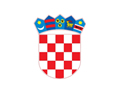 REPUBLIKA HRVATSKAVARAŽDINSKA ŽUPANIJAOPĆINA VELIKI BUKOVECOSNOVNA ŠKOLA VELIKI BUKOVECKLASA: 112-04/23-01/1URBROJ: 2186-140-01-23-7Veliki Bukovec, 19. 9. 2023.Na temelju članka 10. Pravilnika o načinu i postupku zapošljavanja u Osnovnoj školi Veliki Bukovec, a vezano uz raspisani natječaj (KLASA: 112-04/23-01/1 URBROJ:2186-140-01-23-1) od 5. rujna 2023. za popunu radnog mjesta učitelj/ica edukatora-rehabilitatora, 1 izvršitelj/ica na određeno puno radno vrijeme, održavanje nastave u posebnom razrednom odjelu, Povjerenstvo za vrednovanje kandidata objavljujeSADRŽAJ I NAČIN TESTIRANJA,  PRAVNE  I DRUGE  IZVORE  ZA PRIPREMANJE  KANDIDATA ZA PROCJENU I VREDNOVANJEPRAVILA PROCJENE I VREDNOVANJA:Sukladno odredbama Pravilnika o načinu i postupku zapošljavanja u Osnovnoj školi Veliki Bukovec, obavit će se provjera znanja i sposobnosti kandidata. Provjera se sastoji od usmenog testiranja (intervjua) kandidata s Povjerenstvom.Kandidati su obvezni pristupiti provjeri znanja i sposobnosti putem razgovora (intervjua).Ako kandidat ne pristupi testiranju, smatra se da je povukao prijavu na natječaj.Kandidati/kinje su dužni ponijeti sa sobom osobnu iskaznicu ili drugu identifikacijsku javnu ispravu na temelju koje se utvrđuje prije testiranja identitet kandidata/kinje.Testiranju ne mogu pristupiti kandidati koji ne mogu dokazati identitet i osobe za koje je Povjerenstvo utvrdilo da ne ispunjavaju formalne uvjete iz natječaja te čije prijave nisu pravodobne i potpune.Nakon utvrđivanja identiteta kandidata, Povjerenstvo će pristupiti usmenoj procjeni.Razgovor (intervju) se sastoji od 10 pitanja koja se vrednuju. Ukupno je moguće steći 10 bodova. Smatra se da je kandidat zadovoljio na razgovoru ako je dobio najmanje 5 bodova. Predviđeno trajanje postupka procjene i vrednovanja je 15 minuta.  Za vrijeme procjene i vrednovanja nije dopušteno:koristiti se bilo kakvom literaturom odnosno bilješkama,koristiti mobitel ili druga komunikacijska sredstva,napuštati prostoriju u kojoj se testiranje odvija irazgovarati s ostalim kandidatima/kinjama. Ukoliko kandidat postupi suprotno pravilima postupka procjene i vrednovanja, bit će udaljen s procjene i vrednovanja, a njegov rezultat Povjerenstvo neće priznati niti ocijeniti.Nakon provedenog razgovora (intervjua) Povjerenstvo utvrđuje rang listu kandidata prema ukupnom broju bodova ostvarenih na razgovoru.Pravni i drugi izvori za pripremanje kandidata za procjenu i vrednovanje su:Zakon o odgoju i obrazovanju u osnovnoj i srednjoj školi ( NN 87/08, 86/09, 92/10, 105/10, 90/11, 5/12, 16/12, 86/12, 126/12, 94/13, 152/14, 07/17, 68/18, 98/19, 64/20) dostupan na: https://www.zakon.hr/z/317/Zakon-o-odgoju-i-obrazovanju-u-osnovnoj-isrednjoj-%C5%A1koliPravilnik o načinima, postupcima i elementima vrednovanja učenika u osnovnoj i srednjoj školi (NN 112/2010) dostupan na: https://narodne-novine.nn.hr/clanci/sluzbeni/2010_09_112_2973.html , izmjena (NN 82/2019) dostupna na: https://narodne-novine.nn.hr/clanci/sluzbeni/2019_09_82_1709.html , izmjena (NN 100/2021) dostupna na: https://narodne-novine.nn.hr/clanci/sluzbeni/2021_09_100_1801.html Pravilnik o izvođenju izleta, ekskurzija i drugih odgojno-obrazovnih aktivnosti izvan škole (NN 67/2014) dostupan na: https://narodne-novine.nn.hr/clanci/sluzbeni/2014_06_67_1280.html  , dopuna (NN 53/2021) https://narodne-novine.nn.hr/clanci/sluzbeni/2021_05_53_1080.html Pravilnik o kriterijima za izricanje pedagoških mjera (NN 94/2015, izmjena 03/17) urednički pročišćeni tekst dostupan je na: http://www.propisi.hr/print.php?id=13754Pravilnik o osnovnoškolskom i srednjoškolskom odgoju i obrazovanju učenika s teškoćama u razvoju (NN 24/15) dostupan na: https://narodne-novine.nn.hr/clanci/sluzbeni/2015_03_24_510.html Pravilnik o načinu postupanja odgojno-obrazovnih radnika školskih ustanova u poduzimanju mjera zaštite prava učenika te prijave svakog kršenja tih prava nadležnim tijelima (NN 132/2013) https://narodne-novine.nn.hr/clanci/sluzbeni/2013_11_132_2874.html                                             POVJERENSTVO ZA VREDNOVANJE KANDIDATA